Προς τη Δ/νση Κοινωνικής Πολιτικής & Υγείας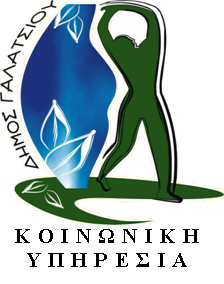  Δήμου ΓαλατσίουΈντυπο Συγκατάθεσης Επεξεργασίας Προσωπικών Δεδομένωνδηλώνω ότι δίνω την ελεύθερη, συγκεκριμένη, ρητή και με πλήρη επίγνωση συγκατάθεση μου στη Δ/νση Κοινωνικής Πολιτικής & Υγείας του Δήμου Γαλατσίου όπως συλλέγει, φυλάσσει και επεξεργάζεται τα ως άνω δεδομένα προσωπικού χαρακτήρα που με αφορούν, σύμφωνα με τον Γενικό Κανονισμό Προστασίας Δεδομένων (ΕΕ) 2016/679 και την εκάστοτε εν ισχύ εθνική Νομοθεσία, όπως αυτά τροποποιούνται. Δηλώνω ότι έχω λάβει ενημέρωση από την Υπηρεσία:για τα δικαιώματά μου σε σχέση με την ανάκληση, εναντίωση, διόρθωση των προσωπικών δεδομένων οποιαδήποτε στιγμή,2) πως η Υπηρεσία συλλέγει και χρησιμοποιεί τα προσωπικά μου δεδομένα με τη χρήση κάθε διαθέσιμου μέσου: τηλεφωνική επικοινωνία, e-mail, sms, επιστολές μέσω ταχυδρομείου, προκειμένου να επικοινωνήσει μαζί μου ώστε να με πληροφορήσει, ειδοποιήσει περί υπηρεσιών, δράσεων και ενημερωτικών προγραμμάτων που οργανώνει,3) πως η Υπηρεσία και μόνον επεξεργάζεται τα προσωπικά δεδομένα μέσω του προσωπικού της,4) πως είμαι άνω των 16 ετών,5) πως είμαι αυτός/η που έχει τη γονική μέριμνα του κάτω των 16 ετών παιδιού που επωφελείται από τις υπηρεσίες της Διεύθυνσης.  Ημερομηνία:                                                                                                   Υπογραφή:								Επώνυμο:Όνομα:Πατρώνυμο:ΑΜΚΑ: Διεύθυνση:Α.Φ.Μ.: Τ.Κ.:Α.Δ.Τ.:Τηλέφωνο:Email: 